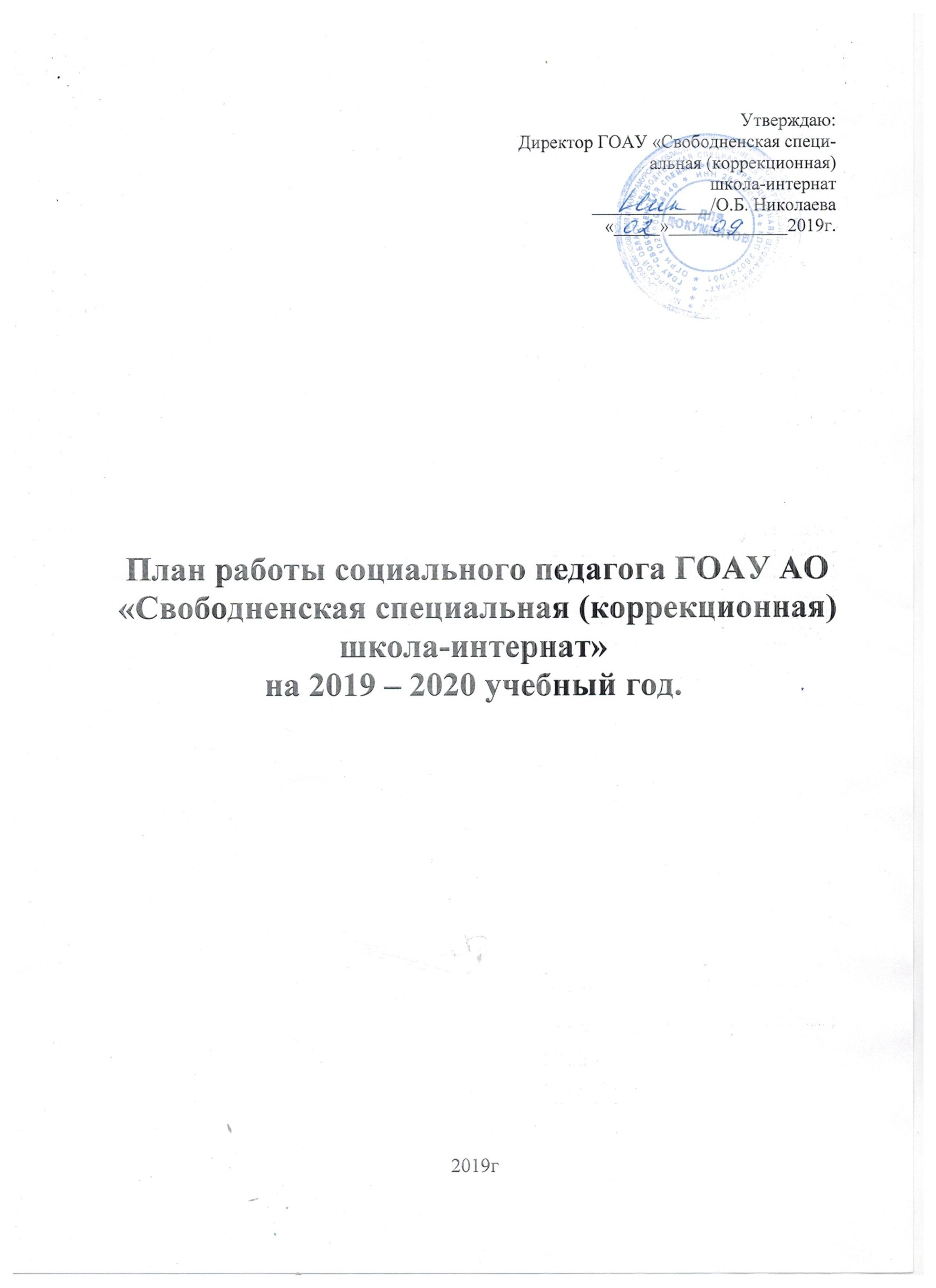 Цель: Социальная защита обучающихся, их развитие, воспитание, образование.Задачи:Выявление интересов и потребностей обучающихся, трудностей и проблем, отклонений в поведении, уровня социальной защищенности и адаптированности к социальной среде.Профилактика асоциального поведения и правонарушений среди обучающихся.Формирование у обучающихся потребностей в обучении и саморазвитии, развитие их культуры и нравственности.Защита прав и интересов обучающихся и их родителей (законных представителей) в государственных учреждениях.Изучение социально-бытовых условий, характера взаимоотношений в семьях, оказание социальной помощи нуждающимся детям.Оказание социально-психологической поддержки детям из неблагополучных семей и семей «группы риска».Социальный педагог ГОАУ Свободненскаяспециальная (коррекционная) школа-интернат»                         Е.А. Мельникова №МероприятияСроки выполненияОтветственныеУчет вновь прибывших детейСентябрьСоциальный педагогПодготовка и утверждение плана работы социального педагога на год, совместных планов работы с ПДН, КДНсентябрьсоциальный педагог Проверка личных дел обучающихся, внесение изменений в сведения об обучающихся.сентябрьсоциальный педагог Составление социального паспорта школы-интерната.сентябрь, корректировка в течение годасоциальный педагог,классные руководителиСоставление списков обучающихся «группы риска», неблагополучных семей, детей, воспитывающихся с опекунами, многодетныхсемей.сентябрь, корректировка в течение годасоциальный педагог,классные руководителиВыявления проблем адаптации обучающихся и коррекция асоциального поведения подростков.сентябрьСоциальный педагог, классные руководители, воспитателиБеседы с обучающимися о том, как они провели летние каникулысентябрьсоциальный педагог,классные руководителиКонсультирование классных руководителей по организации профилактической работы в школе-интернате.в течении годасоциальный педагогОформление информационных стендовВ течении годасоциальныйпедагогСовместное планирование воспитательной работы в школе-интернате с другими специалистами.в течение годасоциальный педагог, администрация школыВыявление трудных детей, детей «группы риска», неблагополучных семейВ течении годаСоциальный педагог, классные руководители Организация обследования жилищно-бытовых условий обучающихся из неблагополучных семей.В течении годаСоциальный педагог, классные руководители Проведение тематических бесед с родителями (законными представителями) «Трудности воспитания в семье», «Права и обязанностиродителей (законных представителей)».В течении годаСоциальный педагогРассмотрение вопросов, связанных с проблемой вовлечение несовершеннолетних обучающихся в неформальные объединения, идеологии и деятельность которых направлена на криминализацию подростков и молодежи на совещаниях, методических объединенияхОктябрь Социальный педагог, классные руководители, воспитатели, педагог-психологПроведение беседы с детьми на тему: «Неформальные объединение подростков»Октябрь Социальный педагогПроведение беседы с родителями на тему: «Неформальные объединения подростков»ОктябрьСоциальный педагог Общешкольное родительское собрание.В течении годаСоциальный педагог, администрация школы Оповещение родителей (законных представителей) обучающихся, систематически пропускающих уроки об итогах контроляуспеваемости детей.В течении годаСоциальный педагог, классный руководитель Провести рейды «Внешний вид обучающихся».октябрьСоциальный педагог, классный руководительПроведение международного дня толерантности.ноябрьСоциальный педагогАнкетирование обучающихся «Жестокое обращение».ноябрьСоциальный педагогТематические беседы по правовым вопросам. Обсуждение прав и обязанностей обучающихсяноябрьСоциальный педагогБеседа с родителями (законными представителями) из неблагополучных семей «Родительско - детские отношения».ноябрьСоциальный педагогМероприятие «Государственные символы России».декабрьСоциальный педагогВовлечение детей «группы риска» в подготовку и проведение новогодних праздниковдекабрьСоциальный педагог, классный руководитель, воспитательИнструктаж обучающихся по правилам поведения в общественных местах во время школьных каникул.декабрьСоциальный педагогБеседа с детьми на тему: «Вовлечение молодежи в асоциальные формы поведения»декабрьСоциальный педагогОповещение родителей (законных представителей) обучающихся, систематически пропускающих уроки об итогах контроля успеваемости детей.В течении годаСоциальный педагогИндивидуальные беседы и консультации для родителей (законных представителей).В течении годаСоциальный педагогПрофориентационная работа с обучающимися 9, 10 класса. Экскурсии в учреждения профессионального образования.февральСоциальный педагогТематические беседы по правовым вопросам. Обсуждение прав и обязанностей обучающихсяВ течении годаСоциальный педагогОрганизация обследования жилищно-бытовых условий обучающихся из неблагополучных семей.В течении годаСоциальный педагогИнструктаж обучающихся по правилам поведения в общественных местах во время школьных каникул.мартСоциальный педагогАнализ ежедневного контроля за пропусками уроков обучающимися.Социально-педагогическая помощь родителям (законным представителям).В течении годаСоциальный педагогОповещение родителей обучающихся об итогах контроля успеваемости детей, стоящих на учетеВ течении годаСоциальный педагогПроводить индивидуальные беседы:- об обязанностях по воспитанию и содержанию детей;-о взаимоотношениях в семье;- о бытовых условиях и их роли в воспитании и обучении.мартСоциальный педагогСобеседование с обучающимися 9, 10  класса по вопросу их дальнейшего обученияапрельКонтрольное обследование условий жизни детей, состоящих на внутришкольном контроле.апрельСоциальный педагог, классные руководителиПредварительное выявление занятости обучающихся «группы риска» в летние каникулы. Оказание помощи в организации летнегоотдыха детей.майСоциальный педагогИндивидуальные беседы и консультации для родителей.МайСоциальный педагогПрофилактические беседы о предупреждении травматизма в период летних каникул.МайСоциальный педагогСоставление годового отчета деятельности социального педагога.МайСоциальный педагогЗаседание Совета профилактики. Закрытие карт сопровождения и реабилитации обучающихся «группы риска».ежемесячноСоциальный педагог Выявление проблем адаптации обучающихся и коррекция асоциального поведения подростков.ежемесячноСоциальный педагогСистематический контроль за пропусками уроков обучающимися.ежемесячноСоциальный педагог Выявление семей, находящихся в социально-опасном положенииежемесячноСоциальный педагогРабота Совета профилактики.ежемесячноСоциальный педагогОбследование жилищно – бытовых условий обучающихся из семей, находящихся в социально-опасном положении.По необходимости, в течении годаСоциальный педагогОрганизация работы с «трудными» детьми и неблагополучными семьями.В течении годаСоциальный педагогСвязь	 с	органами опеки и попечительства,	территориальными	отделами	по защите населения и комиссиями	по	делам несовершеннолетних с целью организации содействия в работе с неблагополучными семьями.В течении годаСоциальный педагогИндивидуальные консультативные беседы с обучающимися.В течении годаСоциальный педагогОрганизация индивидуальных консультаций классных руководителей по вопросам работы с обучающимися «группы риска».В течении годаСоциальный педагог